2022年中铁集装箱运输有限责任公司面向应届毕业生公开招聘笔试考前准备须知一、软硬件要求（一）硬件要求本次考试采用“双机位”模式，需准备一台笔记本电脑/台式电脑（带有高清摄像头和麦克风），一部智能手机。1.笔记本电脑/台式电脑用于在线笔试的作答、正面拍摄采集考生音频、视频。2.手机（带有前后双摄像头，安装微信App），用于监控考试环境，并采集考试现场的音频、视频。温馨提示：上述设备不得使用平板电脑（iPad、MatePad等）替代。（二）软件要求1.稳定的无线或有线网络（网速至少1000k/s以上），不得使用手机热点。2.电脑系统要求（1）操作系统：Windows 8、10、11，MAC OS；（2）内存：2G 以上；（3）硬盘：系统盘和浏览器安装目录所在盘符至少15G以上可用空间；（4）浏览器：谷歌Chrome浏览器，请下载最新版本：https://www.google.cn/chrome/，360极速版；（5）手机操作系统：苹果手机需为iOS11.0以上，安卓手机android5.0以上；（6）微信版本要求：iOS最低版本要求7.0.9；Android最低版本要求7.0.8。二、环境布置（一）考生自行准备考试场所，应选择安静整洁、光线适度、不逆光的独立房间作为考场，尽可能让拍摄背景单一。（二）考生座位1.5米范围内除身份证，不得存放任何书刊、报纸、资料、其他电子设备等，桌面不得涂抹、不得出现任何文字、图案等。（三）电脑摄像头对准考生，能清晰拍摄面部、耳部、上半身，如下图所示：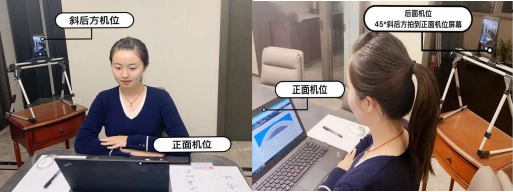 